В соответствии с постановлением администрации муниципального района «Печора» от 25.09.2017 г. № 1159 «О внесении изменений в постановление главы муниципального района - руководителя администрации от 23.09.2008 г. № 1219 «О некоторых вопросах оплаты труда работников муниципальных учреждений культуры муниципального района «Печора»администрация ПОСТАНОВЛЯЕТ:1. Внести в постановление администрации муниципального района «Печора» от 30.07.2013 г. № 1432 «Об оплате труда руководителей муниципальных учреждений культуры и дополнительного образования муниципального района «Печора» следующие изменения:1.1. Приложение к постановлению изложить в редакции согласно приложению к настоящему постановлению.2. Настоящее постановление вступает в силу с даты подписания, распространяется на правоотношения, возникшие с 01 января 2018 года, и подлежит размещению на официальном сайте администрации муниципального района «Печора».Приложение к постановлению администрациимуниципального района «Печора»от «  25 » декабря  2017 г.№ 1546 «Приложение к постановлению администрациимуниципального района «Печора»от 30 июля 2013 г. № 1432I. ДОЛЖНОСТНЫЕ ОКЛАДЫ РУКОВОДИТЕЛЕЙ МУНИЦИПАЛЬНЫХ УЧРЕЖДЕНИЙ КУЛЬТУРЫ И ДОПОЛНИТЕЛЬНОГО ОБРАЗОВАНИЯII. ДОЛЖНОСТНОЙ ОКЛАД РУКОВОДИТЕЛЯ МУНИЦИПАЛЬНОГО 
КАЗЕННОГО УЧРЕЖДЕНИЯ «ОБЪЕДИНЕННОЕ АВТОХОЗЯЙСТВО»____________________________________».АДМИНИСТРАЦИЯ МУНИЦИПАЛЬНОГО РАЙОНА «ПЕЧОРА»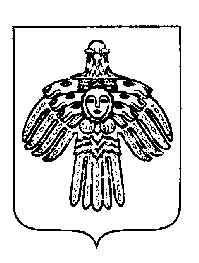 «ПЕЧОРА»  МУНИЦИПАЛЬНÖЙ  РАЙОНСААДМИНИСТРАЦИЯПОСТАНОВЛЕНИЕ ШУÖМПОСТАНОВЛЕНИЕ ШУÖМПОСТАНОВЛЕНИЕ ШУÖМ« 25  »  декабря 2017 г.г. Печора, Республика Коми                                          № 1546О внесении изменений в постановление администрации муниципального района «Печора» от 30.07.2013 г. № 1432 «Об оплате труда руководителей муниципальных учреждений культуры и дополнительного образования муниципального района «Печора»Глава администрацииА.М. СоснораNп/пНаименование должностиДолжностной оклад(рублей)Должностной оклад(рублей)Должностной оклад(рублей)Должностной оклад(рублей)Nп/пНаименование должностиГруппа по оплате трударуководителейГруппа по оплате трударуководителейГруппа по оплате трударуководителейГруппа по оплате трударуководителейNп/пНаименование должности  I   II   III  IV  1234561.Директор музея 11844111481044097502.Директор (заведующий) библиотеки,централизованной библиотечной системы        11844111481044097503.Директор (заведующий) дома (дворца) культуры,клуба,  централизованной   (межпоселенческой)клубной   системы,   и   других   аналогичныхкультурно-досуговых организаций              11844111481044097504.Директор      учреждения      дополнительногообразования (школы искусств)                 108801026596629050Nп/пНаименование должностиДолжностной оклад(рублей)1231Директор муниципального казенного учреждения│«Объединенное автохозяйство»10265